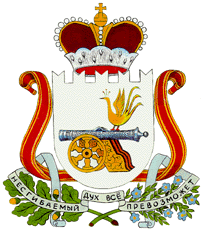 АДМИНИСТРАЦИЯ МУНИЦИПАЛЬНОГО ОБРАЗОВАНИЯ«ГЛИНКОВСКИЙ РАЙОН» СМОЛЕНСКОЙ ОБЛАСТИР А С П О Р Я Ж Е Н И Е от  24 декабря   2019 г. № 471    О  внесении изменений  в   бюджетныйпрогноз муниципального  образования«Глинковский     район»    Смоленскойобласти  на   долгосрочный  период  до 2028  года          Внести в бюджетный прогноз муниципального образования «Глинковский район» Смоленской области на долгосрочный период до 2028 года, утвержденный распоряжением Администрации муниципального образования «Глинковский район» Смоленской области от 30.10.2017 года №269 «Об утверждении бюджетного прогноза муниципального образования «Глинковский район» Смоленской области на долгосрочный период до 2028 года» (в редакции распоряжений от 12.01.2018 года № 6, от 24.12.2018 года №329) следующие изменения:         1)раздел 2 изложить в следующей редакции:«II. Цели и задачи налоговой, бюджетной и долговой политики в долгосрочном периодеНалоговая политика          Основными целями налоговой политики муниципального образования «Глинковский район» Смоленской области на 2020 год и на плановый период 2021 и 2022 годов являются сохранение сбалансированности районного бюджета, создание предсказуемой налоговой системы, направленной на стимулирование деловой активности, рост экономики и инвестиций, упорядочение системы существующих налоговых льгот путем отмены неэффективных льгот и предоставления льгот, носящих адресный характер.           Основными задачами налоговой политики на ближайшую перспективу будут являться.          1. Стимулирование инвестиционной деятельностиВ целях обеспечения благоприятного инвестиционного и предпринимательского климата на территории муниципального образования «Глинковский район» Смоленской области в среднесрочном периоде будут сохранены налоговые льготы:           - для инвесторов, реализующих одобренные инвестиционные проекты, для инвесторов, реализовавших приоритетные инвестиционные проекты;- для инвесторов, заключивших специальные инвестиционные контракты.            Будет сохранена и расширена  поддержка для субъектов малого и среднего предпринимательства, включая, установленное с 2017 года применение двухлетних «налоговых каникул»,  для впервые зарегистрированных индивидуальных предпринимателей, перешедших на упрощенную систему  налогообложения и (или) патентную систему налогообложения и осуществляющих предпринимательскую деятельность в производственной, социальной и (или) научной сферах, а также в сфере бытовых услуг населению.           2. Мобилизация доходов            В целях мобилизации доходов в районный бюджет планируется проведение следующих мероприятий:           - повышение объемов поступлений в районный бюджет  налога на доходы физических лиц за счет создания условий для роста общего объема фонда оплаты труда, легализации «теневой» заработной платы, доведение ее до среднеотраслевого уровня, а также проведения мероприятий по сокращению задолженности по налогу на доходы физических лиц;            - усиление работы по погашению задолженности по налоговым платежам;            - актуализация работы по расширению налоговой базы по имущественным налогам путем выявления и включения в налогооблагаемую базу недвижимого имущества и земельных участков, которые до настоящего времени не зарегистрированы или зарегистрированы с указанием неполных (неактуальных) сведений, необходимых для исчисления налогов;           - ежегодная индексация размера потенциально возможного к получению индивидуальным предпринимателем годового дохода по каждому виду предпринимательской деятельности, в отношении которого применяется патентная система налогообложения, на коэффициент-дефлятор.          В целях формирования комфортной потребительской среды продолжится работа по созданию условий для развития малых форматов торговли в муниципальном образовании Смоленской области, в том числе легализации незаконно установленных нестационарных торговых объектов, что в свою очередь обеспечит рост налоговых поступлений в местный бюджет.          3. Оптимизация налоговых льгот           Будет продолжена работа по оптимизации действующих налоговых льгот, исходя из оценки востребованности этих льгот и их экономического эффекта.           4.Оценка эффективности налоговых расходов муниципального образования «Глинковский район» Смоленской областиБюджетным кодексом Российской Федерации определены новые подходы к порядку определения эффективности налоговых льгот как налоговых расходов бюджетов субъектов Российской Федерации и муниципальных образований. Формирование перечня налоговых расходов будет осуществляться в разрезе муниципальных программ, приоритетов и целей социально-экономического развития территорий.           В соответствии с требованием Бюджетного кодекса Российской Федерации в текущем году Администрацией муниципального образования «Глинковский район» Смоленской области и разработан и утвержден порядок формирования перечня налоговых расходов, которым определено новое понятие - куратор налоговых расходов муниципального образования «Глинковский район» Смоленской области.            Для исполнения постановления Правительства Российской Федерации от 22 июня 2019 года № 796 «Об общих требованиях к оценке налоговых расходов субъектов Российской Федерации и муниципальных образований» будет разработан новый порядок проведения оценки эффективности налоговых расходов муниципального образования «Глинковский район» Смоленской области.          5. Совершенствование налогового администрирования           В целях совершенствования налогового администрирования предполагается:          - повышение ответственности администраторов доходов за эффективное прогнозирование, своевременность, полноту поступления и сокращение задолженности администрируемых платежей;          - повышение качества и эффективности совместной работы органов власти всех уровней по усилению администрирования доходов в рамках деятельности межведомственной комиссии по платежам в районный бюджет и бюджеты сельских поселений;          - продолжение работы с органами власти всех уровней по легализации прибыли и убытков организаций, допускающих искажения в налоговом учете, легализации «теневой» заработной платы, взысканию задолженности по налоговым и неналоговым доходам, реализации мероприятий по повышению роли имущественных налогов в формировании доходов консолидированного бюджета муниципального образования «Глинковский район» Смоленской области;          - проведение анализа по оптимизации ставок и налоговых льгот, установленных (предоставленных) областными законами и решениями органов местного самоуправления муниципальных образований Глинковского района Смоленской области;           - актуализация на постоянной основе сведений, предоставляемых органами, осуществляющими регистрацию и учет объектов недвижимого имущества, в УФНС России по Смоленской области;           - проведение органами местного самоуправления муниципального образования Глинковского района  Смоленской области совместно с территориальными налоговыми органами индивидуальной работы с физическими лицами, имеющими задолженность в бюджет по имущественным налогам, информирование работодателей о сотрудниках, имеющих задолженность по имущественным налогам.           Для наполнения доходной базы местных бюджетов за счет увеличения собираемости земельного налога будет осуществляться активизация проведения муниципального земельного контроля и государственного земельного надзора с целью:           - выявления факта неиспользования земельных участков с целью применения повышенной налоговой ставки 1,5% (вместо 0,3%) в отношении земель сельскохозяйственного назначения в связи с неиспользованием в целях сельскохозяйственного производства;           - выявления фактов самовольного занятия земельных участков  и использования земельных участков без оформленных в установленном порядке правоустанавливающих документов.Бюджетная политика           Основными направлениями бюджетной политики муниципального образования «Глинковский район» Смоленской области на среднесрочный период являются:           - повышение реалистичности и минимизация рисков несбалансированности бюджета;          - поддержка инвестиционной активности субъектов предпринимательской деятельности;           - концентрация расходов на первоочередных и приоритетных направлениях;          - обеспечение реализации задач, поставленных в указах Президента Российской Федерации, в том числе в части исполнения социальных обязательств по финансовому обеспечению реализации указов Президента Российской Федерации по повышению оплаты труда работников образования и культуры в соотношении с показателем среднемесячного дохода от трудовой деятельности;          - повышение с 1 октября 2020 года оплаты труда отдельных категорий работников учреждений, на которых не распространяется действие указов Президента Российской Федерации;          - повышение эффективности бюджетных расходов, формирование бюджетных параметров исходя из необходимости безусловного исполнения действующих расходных обязательств, осуществления взвешенного подхода к принятию новых расходных обязательств;          - недопущение установления расходных обязательств, не связанных с решением вопросов, отнесенных Конституцией Российской Федерации и федеральными законами к полномочиям органов местного самоуправления;          - проведение долговой политики муниципального образования «Глинковский район» Смоленской области с учетом сохранения безопасного уровня долговой нагрузки на районный  бюджет;         - обеспечение прозрачности (открытости) и публичности процесса управления общественными финансами, гарантирующих обществу право на доступ к открытым муниципальным данным, в том числе в рамках размещения финансовой и иной информации о бюджете и бюджетном процессе на едином портале бюджетной системы Российской Федерации, а также на официальном сайте Администрации муниципального образования «Глинковский район»  Смоленской области, размещение основных положений  о бюджете в формате «Бюджет для граждан».Долговая политика Управление муниципальным долгом является одним из важнейших элементов финансовой политики муниципального образования и представляет собой совокупность мероприятий по регулированию его объема и структуры, определению условий и осуществлению заимствований, регулированию рынка заимствований, реализации мер управления проблемными долгами, обслуживанию и погашению муниципального долга муниципального образования, предоставлению муниципальных гарантий муниципального образования, контролю за эффективным использованием заимствованных средств. Муниципальная долговая политика муниципального образования является частью бюджетной политики, проводимой Администрацией муниципального образования, и управление муниципальным долгом муниципального образования непосредственно связано с бюджетным процессом.В процессе управления муниципальным долгом муниципального образованияприоритетными являются следующие задачи:-обеспечение сбалансированности районного бюджета при недостаточности собственных источников финансирования дефицита районного бюджета;- учет и регистрация долговых обязательств;- обеспечение раскрытия информации о муниципальном долге муниципального образования.Долговых обязательств в муниципальном образовании по состоянию на 01.12.2019 года нет. Объем муниципального долга муниципального образования составляет 0,0 тыс. рублей. Наращивание муниципального долга на долгосрочный период в муниципальном образовании не планируется.»;2) в разделе 4: - абзац третий изложить в следующей редакции:«Доходы районного бюджета прогнозируются с ростом со 141702,1 тыс. рублей в 2017 году до 193991,3 тыс. рублей к 2028 году (в 1,4 раза).Расходы районного бюджета прогнозируются с ростом со 145591,2  тыс. рублей в 2017 году до 193991,3 тыс. рублей к 2028 году (в 1,3 раза).»;3) приложения №1-3 изложить в новой редакции (прилагаются).Глава муниципального образования«Глинковский район» Смоленской области                                    М.З. КалмыковОСНОВНЫЕ ПАРАМЕТРЫПРОГНОЗА СОЦИАЛЬНО-ЭКОНОМИЧЕСКОГО РАЗВИТИЯ МУНИЦИПАЛЬНОГО ОБРАЗОВАНИЯ «ГЛИНКОВСКИЙ РАЙОН» СМОЛЕНСКОЙОБЛАСТИ НА ДОЛГОСРОЧНЫЙ ПЕРИОД    2017-2028 годаСТРУКТУРА ДОХОДОВ И РАСХОДОВ РАЙОННОГО БЮДЖЕТА НА ДОЛГОСРОЧНЫЙ ПЕРИОД(тыс. рублей)                                                                                                                                   Приложение №3к бюджетному прогнозу муниципального образования                                                                                                                                                                                                    «Глинковский     район»      Смоленской      области   на                                                                                                                                                                         долгосрочный	период до 2028 годаДАННЫЕ О РАСПРЕДЕЛЕНИИ БЮДЖЕТНЫХ АССИГНОВАНИЙ ПО РАЙОННЫМ МУНИЦИПАЛЬНЫМ ПРОГРАММАМПриложение № 1к бюджетному прогнозу муниципального образования «Глинковский район» Смоленской области на долгосрочный период до 2028 годаГод20172017201820182019201920202020202020212021202220222022Показатели1 вариант2 вариант1 вариант2 вариант1 вариант2 вариант1 вариант1 вариант2 вариант1 вариант2 вариант1 вариант2 вариант2 вариантФонд заработной платы работников, тыс. рублей111,7126,8131,9137,2142,7148,3148,3Численность населения, тыс. человек4,2524,1434,1024,0614,023,983,98Численность экономически активного населения,тыс. человек2,572,5082,5412,5472,5492,5512,551Среднегодовая численность занятых в экономике, тыс. человек1,6951,7421,6751,6961,6891,6971,697Год20232023202420242025202520262026202620272027202820282028Показатели1 вариант2вариант1 вариант2 вариант1 вариант2 вариант1вариант1вариант2вариант1вариант2вариант1вариант2 вариант2 вариантФонд заработной платы работников, тыс. рублей154,2160,4161,1161,8162,1162,2162,2Численность населения, тыс. человек3,973,963,963,963,963,963,96Численность экономически активного населения, тыс. человек2,5532,5552,42,42,42,42,4Среднегодовая численность занятых в экономике, тыс. человек1,7141,731,81,81,81,81,8Приложение № 2к бюджетному прогнозу муниципального образования «Глинковский район» Смоленской области на долгосрочный период до 2028 годаПоказатель2017год2018год2019год2020год2021год2022год2023год2024год2025год2026год2027год2028годДоходы, всего:141702,1169551,8156038,161853,6154312,5159654,2164922,8170365,2175987,3181794,9187794,1193991,3в том числе:налоговые доходы11343,912004,712506,813696,514101,414354,814899,015390,615898,516423,216965,217525,0из них:налог на прибыль организацийналог на доходы физических лиц7955,68673,89128,09408,49777,110151,010486,010832,011190,011550,011900,012300,0налог на имущество организаций неналоговые доходы2132,32362,21970,91687,41754,91825,11885,31947,52011,82078,22146,72217,6безвозмездные поступления128225,9155184,9141560,3146469,7138456,2143474,3148138,5153027,1158077,0163293,5168682,2174248,7из них:безвозмездные поступления из областного бюджета128197,6155122,1141550,3146401,5138388,0143406,1148138,5153027,1158077,0163293,5168682,2174248,7из них:дотации64451,066005,471512,089948,076112,076911,081643,486532,091581,996798,4102187,1107753,6субсидии15270,430695,816642,0876,5149,4131,8131,8131,8131,8131,8131,8131,8субвенции48476,258420,953396,355577,062126,666363,366363,366363,366363,366363,366363,366363,3Расходы, всего145591,2169551,8157300,2161853,6154312,5159654,2164922,8170365,2175987,3181794,9187794,1193991,3в том числе:межбюджетные трансферты12587,513348,115082,811884,79400,19416,19416,19416,19416,19416,19416,19416,1Расходы без учета межбюджетных трансфертов133003,7156203,7142217,4149969,9144912,4150238,1155506,7160949,1166571,2172378,8178378,0184575,2Дефицит/профицит3889,10,01262,00,00,00,00,00,00,00,00,00,0(НА ПЕРИОД ИХ ДЕЙСТВИЯ) И НЕПРОГРАММНЫМ НАПРАВЛЕНИЯМ ДЕЯТЕЛЬНОСТИ(тыс.рублей)Показатель2017год2018год2019год2020год2021год2022год2023год2024год2025год2026год2027год2028 годРасходы, всего145591,2169551,8157300,2161853,5154312,5159654,2в том числе:расходы на реализацию муниципальных программ:139007,2163827,1150759,0152877,1147100,1149880,6Муниципальная программа «Развитие субъектов малого и среднего предпринимательства в муниципальном образовании «Глинковский район» Смоленской области»50,031,813,854,054,054,0Муниципальная программа «Создание условий для эффективного муниципального управления в муниципальном образовании «Глинковский район» Смоленской области»18612,617822,819361,119517,018516,718981,9Муниципальная программа «Комплексные меры по профилактике правонарушений и усилению борьбы с преступностью  в  муниципальном образовании «Глинковский район» Смоленской области»83,6106,0106,0104,0104,0104,0Муниципальная  программа «Героико-патриотическое воспитание молодежи в муниципальном образовании «Глинковский  район» Смоленской области» 80,080,080,082,082,082,0Муниципальная программа «Молодежь Глинковского района»55,155,160,060,060,060,0Муниципальная программа «Обеспечение безопасности дорожного движения на территории муниципального образования «Глинковский район» Смоленской области»52,153,617,617,617,617,6Муниципальная  программа «Обеспечение жильем молодых семей» 1335,6850,5693,0882,7226,3210,1Муниципальная  программа «Развитие физической культуры и спорта на территории муниципального образования «Глинковский район» Смоленской области» 95,095,0258,697,097,097,0Муниципальная программа «Эффективное управление финансами и муниципальным долгом муниципального образования «Глинковский район» Смоленской области»16298,817420,118948,216533,814185,114364,1Муниципальная программа «Развитие системы образования в муниципальном образовании «Глинковский район» Смоленской области»74986,384846,080650,084510,884581,787048,4Муниципальная программа «Противодействие экстремизму и профилактика терроризма на территории муниципального образования «Глинковский район» Смоленской области»13,013,013,013,013,013,0Муниципальная программа «Детство» в муниципальном образовании «Глинковский район» Смоленской области430,5410,9449,7471,8472,7473,2Муниципальная программа «Энергосбережение и повышение энергетической эффективности на территории муниципального образования «Глинковский район» Смоленской области»50,0-50,050,050,050,0Муниципальная программа «Развитие культуры в муниципальном образовании «Глинковский район» Смоленской области»23998,839788,727635,627819,725823,725509,0Муниципальная программа «Вовлечение в оборот неиспользуемых земель сельскохозяйственного назначения в муниципальном образовании «Глинковский район» Смоленской области»--50,0---Муниципальная программа «Комплексные меры противодействия незаконному обороту наркотиков в муниципальном образовании «Глинковский район» Смоленской области»15,015,015,015,015,015,0Муниципальная программа «Демографическое развитие муниципального образования «Глинковский район» Смоленской области»10,010,022,035,035,035,0Муниципальная программа  «Устойчивое развитие сельских территорий муниципального образования «Глинковскийрайон»Смоленской области»500,0-----Муниципальная программа «Развитие дорожно-транспортного комплекса  муниципального образования «Глинковский район» Смоленской области»2028,52178,62285,42563,72716,32716,3Муниципальная программа «Создание беспрепятственного доступа  лиц с ограниченными возможностями, проживающих на территории муниципального образования «Глинковский район» Смоленской области  к объектам социальной инфраструктуры»50,050,050,050,050,050,0Муниципальная программа «Охрана окружающей среды и рациональное использование природных ресурсов на территории муниципального образования «Глинковский район» Смоленской области»262,3-----непрограммные направления деятельности:6584,05724,76541,28976,47212,49773,6